Муниципальное казенное дошкольное образовательное учреждение города Новосибирска«Детский сад № 478 комбинированного вида»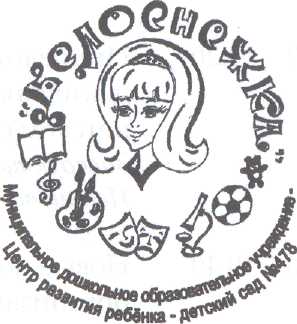 Юридический адрес: г. Новосибирск, ул. Рассветная 17/1Телефон/факс: (383) 2741519, e-mail: DOU478@rambler.ruАналитическая справка по результатам мониторинга динамики освоения программы «Детство». (За учебный период с 2015 по 2019 г.)Воспитатель:ШпиякинаНатальяВикторовнаНовосибирск.ОСОБЕННОСТИ ОРГАНИЗАЦИИ ПЕДАГОГИЧЕСКОЙ ДИАГНОСТИКИ И МОНИТОРИНГАПедагогическая диагностика воспитателя детского сада преимущественно направлена:На изучение ребенка дошкольного возраста для познания его индивидуальности и оценки его развития как субъекта познания, общения и деятельности; На понимание мотивов его поступков, видение скрытых резервов личностного развития, предвидение его поведения в будущем. Понимание ребенка помогает педагогу сделать условия воспитания и обучения максимально приближенными к реализации детских потребностей, интересов, способностей, способствует поддержке и развитию детской индивидуальности. Без педагогической диагностики трудно представить осознанную и целенаправленную профессиональную деятельность педагога. Диагностическая деятельность является начальным этапом педагогического проектирования, позволяя определить актуальные образовательные задачи, индивидуализировать образовательный процесс, и завершает цепочку по решению этих задач, поскольку направлена на выявление результативности образовательного процесса. Познание и понимание педагогом ребенка дошкольного возраста как основная цель педагогической диагностики в ДОО определяет использование им преимущественно малоформализованных диагностических методов, ведущими среди которых являются наблюдение проявлений ребенка в деятельности и общении с другими субъектами педагогического процесса, а также свободные беседы с детьми. В качестве дополнительных методов используются анализ продуктов детской деятельности, простые тесты, специальные диагностические ситуации. Педагогическая диагностика достижений ребенка направлена на изучение: — деятельностных умений ребенка; — интересов, предпочтений, склонностей ребенка; — личностных особенностей ребенка; — поведенческих проявлений ребенка; — особенностей взаимодействия ребенка со сверстниками; — особенностей взаимодействия ребенка со взрослыми.Как осуществлять процесс диагностирования? Диагностику проводят в пять этапов:Первый этап – проектировочный. Определить цели диагностики. Решить вопрос, как ее осуществлять, провести подбор методов диагностирования.Второй этап – практический. Диагностику, фиксация результатов в диагностические карты. Третий этап – аналитический. Анализ полученных количественных данных. Анализ позволяет установить, почему результат того или иного ребенка отличается или не отличается от его прежнего результата, от результатов других детей или же существенно отклоняется от нормы. На основе анализа определить причины такого проявления диагностируемого качества.  Четвертый этап – интерпретация данных. Интерпретация полученных фактов – основной путь понимания ребенка и прогнозирования перспектив его развития. Пятый этап – целеобразовательный: предполагает определение актуальных образовательных задач для каждого ребенка и для группы в целом. Диагностируемые ООИсследование проводилось по данным направлениям программы «Детство»:ОО «Игра как особое пространство развития ребёнка»ОО «Социально-коммуникативное развитие», ОД «Дошкольник входит в мир социальных отношений». ОО «Социально-коммуникативное развитие», ОД «Развиваем ценностное отношение к труду». ОО «Социально-коммуникативное развитие», ОД «Формирование основ безопасного поведения в быту, социуме, природе»ОО «Познавательное развитие», ОД «Ребенок открывает мир природы».ОО «Познавательное развитие», ОД «Развитие математических представлений»ОО «Художественно-эстетическое развитие», ОД «Художественная литература».ОО «Художественно-эстетическое развитие», ОД «Изобразительное искусство. Развитие продуктивной деятельности и детского творчества». ОО «Художественно-эстетическое развитие», ОД «Музыка».ОО «Физическое развитие», ОД «Становление у детей ценностей здорового образа жизни, овладение его элементарными нормами и правилами».ОО «Физическое развитие», ОД «Двигательная деятельность»ОО «Речевое развитие».2015-2016 уч. год. Младшая группа.Исследование проводилось по данным направлениям программы «Детство»:1.ОО «Игра как особое пространство развития ребёнка».Основные критерии:Сюжеты игрРольИгровые действияРолевой диалогИспользование предметов-заместителейИгровое взаимодействие с воспитателемИгровое взаимодействие со сверстникамиИгра-экспериментированиеИгры с готовым содержанием и правиламиИгровые предпочтения2.ОО «Социально-коммуникативное развитие», ОД «Дошкольник входит в мир социальных отношений». Основные критерии:Развитие эмоционально-волевой сферыОтношение к посещению детского садаОтношения со взрослымиОтношения со сверстникамиЭмоциональная отзывчивостьРазвитие самосознания3.ОО «Социально-коммуникативное развитие», ОД «Развиваем ценностное отношение к труду». Основные критерии:Интерес к труду взрослыхПредставление о труде взрослыхОтношение к результатам труда взрослыхСамообслуживаниеУчастие в труде взрослых4.ОО «Социально-коммуникативное развитие», ОД «Формирование основ безопасного поведения в быту, социуме, природе».Основные критерии:Интерес к познанию правил безопасного поведенияБезопасное обращение с предметами ближайшего окружения5.ОО «Познавательное развитие», ОД «Ребенок открывает мир природы».Основные критерии:Уровень знания ребенка о деревьях, кустарниках, травянистых растениях.Уровень знания ребенка о сезонных изменениях в природе.Уровень знания о признаках живого, движении, питании.Уровень знания о диких и домашних животных, их детенышах.Практические умения ребенка.6.ОО «Познавательное развитие», ОД «Развитие математических представлений»Основные критерии:Выяснение умений детей объяснять правила игры и следовать им; быстро воспринимать и определять количество предметов.Выявление умений зрительно устанавливать соответствие по количеству, сравнивать.Выявление умений пользоваться условными знаками: разрешающими и запрещающими движение; умений определять правила направления движения.7.ОО «Художественно-эстетическое развитие», ОД «Художественная литература».Основные критерии:Интерес к литературе.Литературный опыт.Эмоциональный отклик на литературные произведения.Понимание литературных произведений и участие в их обсуждении.Чтение наизусть поэтических произведений.Участие в разных видах деятельности на основе литературных текстов.8.ОО «Художественно-эстетическое развитие», ОД «Изобразительное искусство. Развитие продуктивной деятельности и детского творчества». Основные критерии:Эмоциональный отклик на прекрасное в окружающем мире и в искусстве.Рассматривание произведений искусства.Представления о произведениях искусства.Интерес к изобразительной деятельности.Использование материалов и инструментов.Изобразительные умения.Сотрудничество со взрослым в изобразительной деятельности.Сотрудничество со сверстниками в изобразительной деятельности.9.ОО «Художественно-эстетическое развитие», ОД «Музыка».Основные критерии:Эмоциональный отклик на музыкуСлушание (восприятие) музыки.Музыкальная эрудиция.Вокальные навыки.Музыкально-ритмические движения.Элементарное музицирование.Активность в разных видах музыкальной деятельности.Участие в театрализованных играх.10.ОО «Физическое развитие», ОД «Становление у детей ценностей здорового образа жизни, овладение его элементарными нормами и правилами».Основные критерии:Отношение к здоровому образу жизни.Представления о здоровом образе жизни.11.ОО «Физическое развитие», ОД «Двигательная деятельность».Основные критерии:Потребность в двигательной активности.Ориентировка в пространстве.Отношение к выполнению физических упражнений.Восприятие и выполнение физических упражнений.Качество выполнения физических упражнений.Двигательный опыт.Перенос освоенных упражнений в самостоятельную двигательную деятельность.Сформированность основных физических качеств.Стремление к получению результата.Участие в подвижных играх.12.ОО «Речевое развитие».Основные критерии:Характер речевого общения со взрослыми.Характер речевого общения со сверстниками.Соблюдение речевого этикета.Владение диалогической речью.Владение монологической речью (рассказывание).Владение монологической речью (пересказ).Участие в словесных играх.Сформированность звуковой культуры речи (выразительность речи).Сформированность звуковой культуры речи (речевое дыхание).Сформированность грамматического строя речи.Сформированность словаря.По итогам исследования по разделам программы «Детство» (2015-2016 уч. год. Младшая группа.)  были выявлены следующие результаты: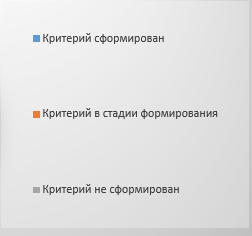 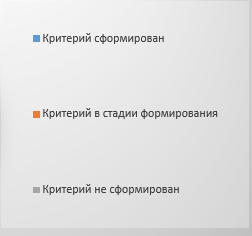 2016-2017 уч. год. Средняя группа.Исследование проводилось по данным направлениям программы «Детство»:1.ОО «Игра как особое пространство развития ребёнка».Основные критерии:Замысел игрыСюжеты игрРольИгровые действияРолевой диалогИспользование предметов-заместителейСоздание игровой обстановкиИгровое взаимодействие со сверстникамиИгры с готовым содержанием и правиламиИгровые предпочтения2.ОО «Социально-коммуникативное развитие», ОД «Дошкольник входит в мир социальных отношений». Основные критерии:Развитие эмоционально-волевой сферыОтношение к посещению детского садаОтношения с родителямиОтношения с воспитателямиОтношения со сверстникамиСоблюдение норм и правил поведенияЭмоциональный интеллект и отзывчивостьРазвитие самосознания3.ОО «Социально-коммуникативное развитие», ОД «Развиваем ценностное отношение к труду». Основные критерии:Интерес к труду взрослых2. Представление о труде взрослых3. Отражение представлений о труде взрослых в деятельности4. Отношение к результатам труда взрослых5. Самообслуживание6. Хозяйственно-бытовой труд7. Овладение процессом труда8. Участие в труде взрослых9. Участие в совместном труде со сверстниками4.ОО «Социально-коммуникативное развитие», ОД «Формирование основ безопасного поведения в быту, социуме, природе».Основные критерии:Интерес к познанию правил безопасного поведенияБезопасное обращение с предметами ближайшего окруженияБезопасное поведение в общении со сверстникамиДействия в опасных ситуациях5.ОО «Познавательное развитие», ОД «Ребенок открывает мир природы».Основные критерии:Уровень знаний о лиственных, хвойных деревьях, кустарниках их характерных признаках их характерных признаках.Уровень знаний ребенка о травянистых и комнатных растениях и их характерных признаках. Уровень знаний о диких и домашних животных.Уровень знаний о птицах.Уровень знаний о насекомых.Уровень знаний о жизни животных в различное время года. Практические умения и отношения ребенка к растениям. 6.ОО «Познавательное развитие», ОД «Развитие математических представлений»Основные критерии:Выяснение умений детей объяснять правила игры и следовать им; быстро воспринимать и определять количество предметов.Выявление умений зрительно устанавливать соответствие по количеству, сравнивать.Выявление умений пользоваться условными знаками: разрешающими и запрещающими движение; умений определять правила направления движения.7.ОО «Художественно-эстетическое развитие», ОД «Художественная литература».Основные критерии:Интерес к литературеЛитературный опытПредставления о литературных жанрахЭмоциональный отклик на литературные произведенияПонимание литературных произведений и участие в их обсужденииЧтение наизусть поэтических произведенийУчастие в разных видах деятельности на основе литературных текстов8.ОО «Художественно-эстетическое развитие», ОД «Изобразительное искусство. Развитие продуктивной деятельности и детского творчества». Основные критерии:Эмоциональный отклик на прекрасное в окружающем мире и в искусстве.Рассматривание и анализ произведений искусства.Представления о произведениях искусства.Интерес к изобразительной деятельности.Использование материалов и инструментов.Изобразительно-выразительные умения.Планирование своей деятельности.Сотрудничество со взрослым в изобразительной деятельности.Сотрудничество со сверстниками в изобразительной деятельности.9.ОО «Художественно-эстетическое развитие», ОД «Музыка».Основные критерии:Эмоциональный отклик на музыку.Слушание (восприятие) музыки.Музыкальная эрудиция.Вокальные навыки.Воспроизведение ритмического рисунка.Музыкально-ритмические движения.Элементарное музицирование.Активность в разных видах музыкальной деятельности.Участие в театрализованных играх.Детское музыкальное творчество.10.ОО «Физическое развитие», ОД «Становление у детей ценностей здорового образа жизни, овладение его элементарными нормами и правилами».Основные критерии:Отношение к здоровому образу жизниПредставления о здоровом образе жизниОценка своего самочувствия11.ОО «Физическое развитие», ОД «Двигательная деятельность».Основные критерии:Потребность в двигательной активности.Ориентировка в пространстве.Отношение к выполнению физических упражнений.Восприятие и выполнение физических упражнений.Качество выполнения физических упражнений.Двигательный опыт.Перенос освоенных упражнений в самостоятельную двигательную деятельность.Сформированность основных физических качеств.Стремление к получению результата.Участие в подвижных играх.Проявление творчества в двигательной деятельности.12.ОО «Речевое развитие».Основные критерии:Характер речевого общения со взрослымиХарактер речевого общения со сверстникамиСоблюдение речевого этикетаВладение диалогической речьюВладение монологической речью (рассказывание)Владение монологической речью (пересказ)Развитие речевого творчестваУчастие в словесных играхВладение звуковым анализом словСформированность звуковой культуры речи (звукопроизношение)Сформированность звуковой культуры речи (выразительность речи)Сформированность грамматического строя речиСформированность словаряПо итогам исследования по разделам программы «Детство» (2016-2017 уч. год. Средняя группа.)  были выявлены следующие результаты:2017-2018 уч. год. Младшая группа.Исследование проводилось по данным направлениям программы «Детство»:1.ОО «Игра как особое пространство развития ребёнка».Основные критерии:Сюжеты игрРольИгровые действияРолевой диалогИспользование предметов-заместителейИгровое взаимодействие с воспитателемИгровое взаимодействие со сверстникамиИгра-экспериментированиеИгры с готовым содержанием и правиламиИгровые предпочтения2.ОО «Социально-коммуникативное развитие», ОД «Дошкольник входит в мир социальных отношений». Основные критерии:Развитие эмоционально-волевой сферыОтношение к посещению детского садаОтношения со взрослымиОтношения со сверстникамиЭмоциональная отзывчивостьРазвитие самосознания3.ОО «Социально-коммуникативное развитие», ОД «Развиваем ценностное отношение к труду». Основные критерии:Интерес к труду взрослыхПредставление о труде взрослыхОтношение к результатам труда взрослыхСамообслуживаниеУчастие в труде взрослых4.ОО «Социально-коммуникативное развитие», ОД «Формирование основ безопасного поведения в быту, социуме, природе».Основные критерии:Интерес к познанию правил безопасного поведенияБезопасное обращение с предметами ближайшего окружения5.ОО «Познавательное развитие», ОД «Ребенок открывает мир природы».Основные критерии:Уровень знания ребенка о деревьях, кустарниках, травянистых растениях.Уровень знания ребенка о сезонных изменениях в природе.Уровень знания о признаках живого, движении, питании.Уровень знания о диких и домашних животных, их детенышах.Практические умения ребенка.6.ОО «Познавательное развитие», ОД «Развитие математических представлений»Основные критерии:Выяснение умений детей объяснять правила игры и следовать им; быстро воспринимать и определять количество предметов.Выявление умений зрительно устанавливать соответствие по количеству, сравнивать.Выявление умений пользоваться условными знаками: разрешающими и запрещающими движение; умений определять правила направления движения.7.ОО «Художественно-эстетическое развитие», ОД «Художественная литература».Основные критерии:Интерес к литературе.Литературный опыт.Эмоциональный отклик на литературные произведения.Понимание литературных произведений и участие в их обсуждении.Чтение наизусть поэтических произведений.Участие в разных видах деятельности на основе литературных текстов.8.ОО «Художественно-эстетическое развитие», ОД «Изобразительное искусство. Развитие продуктивной деятельности и детского творчества». Основные критерии:Эмоциональный отклик на прекрасное в окружающем мире и в искусстве.Рассматривание произведений искусства.Представления о произведениях искусства.Интерес к изобразительной деятельности.Использование материалов и инструментов.Изобразительные умения.Сотрудничество со взрослым в изобразительной деятельности.Сотрудничество со сверстниками в изобразительной деятельности.9.ОО «Художественно-эстетическое развитие», ОД «Музыка».Основные критерии:Эмоциональный отклик на музыкуСлушание (восприятие) музыки.Музыкальная эрудиция.Вокальные навыки.Музыкально-ритмические движения.Элементарное музицирование.Активность в разных видах музыкальной деятельности.Участие в театрализованных играх.10.ОО «Физическое развитие», ОД «Становление у детей ценностей здорового образа жизни, овладение его элементарными нормами и правилами».Основные критерии:Отношение к здоровому образу жизни.Представления о здоровом образе жизни.11.ОО «Физическое развитие», ОД «Двигательная деятельность».Основные критерии:Потребность в двигательной активности.Ориентировка в пространстве.Отношение к выполнению физических упражнений.Восприятие и выполнение физических упражнений.Качество выполнения физических упражнений.Двигательный опыт.Перенос освоенных упражнений в самостоятельную двигательную деятельность.Сформированность основных физических качеств.Стремление к получению результата.Участие в подвижных играх.12.ОО «Речевое развитие».Основные критерии:Характер речевого общения со взрослыми.Характер речевого общения со сверстниками.Соблюдение речевого этикета.Владение диалогической речью.Владение монологической речью (рассказывание).Владение монологической речью (пересказ).Участие в словесных играх.Сформированность звуковой культуры речи (выразительность речи).Сформированность звуковой культуры речи (речевое дыхание).Сформированность грамматического строя речи.Сформированность словаря.По итогам исследования по разделам программы «Детство» (2017-2018 уч. год. Младшая группа.)  были выявлены следующие результаты:2018-2019 уч. год. Младшая группа.Исследование проводилось по данным направлениям программы «Детство»:1.ОО «Игра как особое пространство развития ребёнка».Основные критерии:Сюжеты игрРольИгровые действияРолевой диалогИспользование предметов-заместителейИгровое взаимодействие с воспитателемИгровое взаимодействие со сверстникамиИгра-экспериментированиеИгры с готовым содержанием и правиламиИгровые предпочтения2.ОО «Социально-коммуникативное развитие», ОД «Дошкольник входит в мир социальных отношений». Основные критерии:Развитие эмоционально-волевой сферыОтношение к посещению детского садаОтношения со взрослымиОтношения со сверстникамиЭмоциональная отзывчивостьРазвитие самосознания3.ОО «Социально-коммуникативное развитие», ОД «Развиваем ценностное отношение к труду». Основные критерии:Интерес к труду взрослыхПредставление о труде взрослыхОтношение к результатам труда взрослыхСамообслуживаниеУчастие в труде взрослых4.ОО «Социально-коммуникативное развитие», ОД «Формирование основ безопасного поведения в быту, социуме, природе».Основные критерии:Интерес к познанию правил безопасного поведенияБезопасное обращение с предметами ближайшего окружения5.ОО «Познавательное развитие», ОД «Ребенок открывает мир природы».Основные критерии:Уровень знания ребенка о деревьях, кустарниках, травянистых растениях.Уровень знания ребенка о сезонных изменениях в природе.Уровень знания о признаках живого, движении, питании.Уровень знания о диких и домашних животных, их детенышах.Практические умения ребенка.6.ОО «Познавательное развитие», ОД «Развитие математических представлений»Основные критерии:Выяснение умений детей объяснять правила игры и следовать им; быстро воспринимать и определять количество предметов.Выявление умений зрительно устанавливать соответствие по количеству, сравнивать.Выявление умений пользоваться условными знаками: разрешающими и запрещающими движение; умений определять правила направления движения.7.ОО «Художественно-эстетическое развитие», ОД «Художественная литература».Основные критерии:Интерес к литературе.Литературный опыт.Эмоциональный отклик на литературные произведения.Понимание литературных произведений и участие в их обсуждении.Чтение наизусть поэтических произведений.Участие в разных видах деятельности на основе литературных текстов.8.ОО «Художественно-эстетическое развитие», ОД «Изобразительное искусство. Развитие продуктивной деятельности и детского творчества». Основные критерии:Эмоциональный отклик на прекрасное в окружающем мире и в искусстве.Рассматривание произведений искусства.Представления о произведениях искусства.Интерес к изобразительной деятельности.Использование материалов и инструментов.Изобразительные умения.Сотрудничество со взрослым в изобразительной деятельности.Сотрудничество со сверстниками в изобразительной деятельности.9.ОО «Художественно-эстетическое развитие», ОД «Музыка».Основные критерии:Эмоциональный отклик на музыкуСлушание (восприятие) музыки.Музыкальная эрудиция.Вокальные навыки.Музыкально-ритмические движения.Элементарное музицирование.Активность в разных видах музыкальной деятельности.Участие в театрализованных играх.10.ОО «Физическое развитие», ОД «Становление у детей ценностей здорового образа жизни, овладение его элементарными нормами и правилами».Основные критерии:Отношение к здоровому образу жизни.Представления о здоровом образе жизни.11.ОО «Физическое развитие», ОД «Двигательная деятельность».Основные критерии:Потребность в двигательной активности.Ориентировка в пространстве.Отношение к выполнению физических упражнений.Восприятие и выполнение физических упражнений.Качество выполнения физических упражнений.Двигательный опыт.Перенос освоенных упражнений в самостоятельную двигательную деятельность.Сформированность основных физических качеств.Стремление к получению результата.Участие в подвижных играх.12.ОО «Речевое развитие».Основные критерии:Характер речевого общения со взрослыми.Характер речевого общения со сверстниками.Соблюдение речевого этикета.Владение диалогической речью.Владение монологической речью (рассказывание).Владение монологической речью (пересказ).Участие в словесных играх.Сформированность звуковой культуры речи (выразительность речи).Сформированность звуковой культуры речи (речевое дыхание).Сформированность грамматического строя речи.Сформированность словаря.По итогам исследования по разделам программы «Детство» (2018-2019 уч. год. Младшая группа.)  были выявлены следующие результаты: